HOSA STATE EXECUTIVE COMMITTEE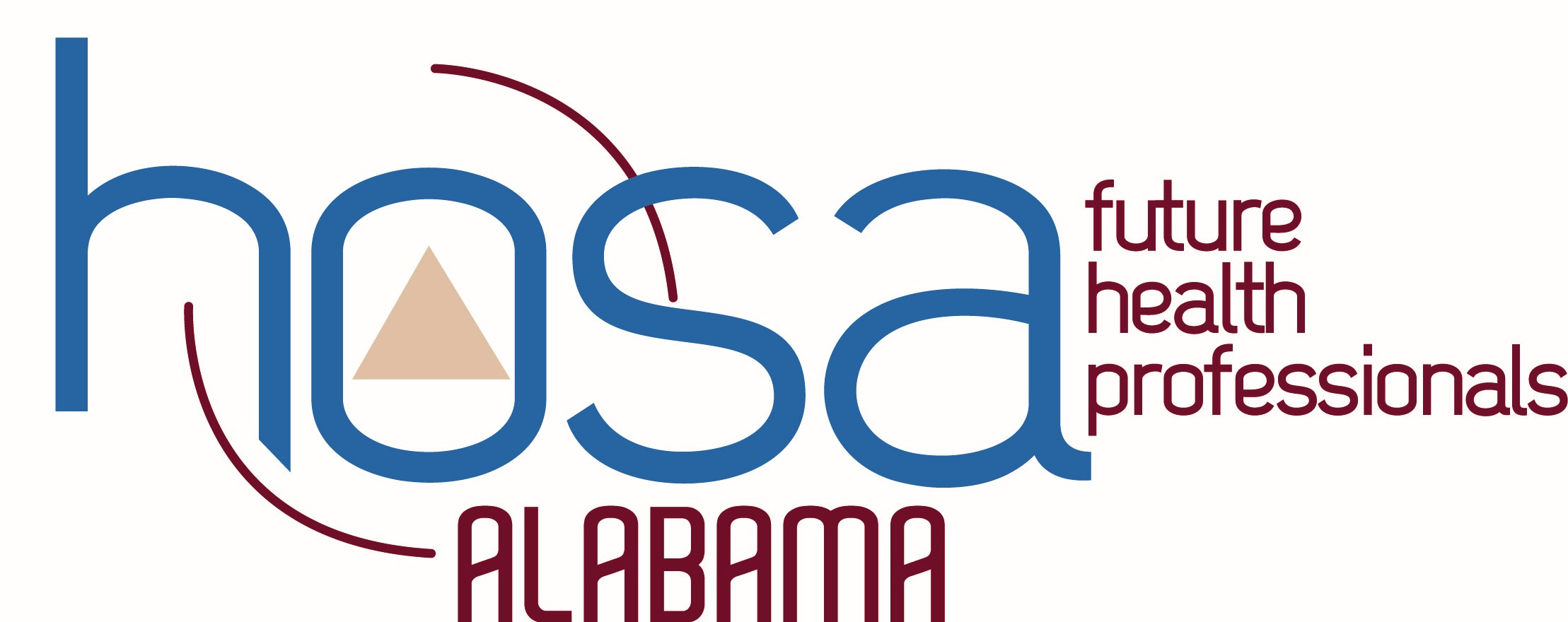 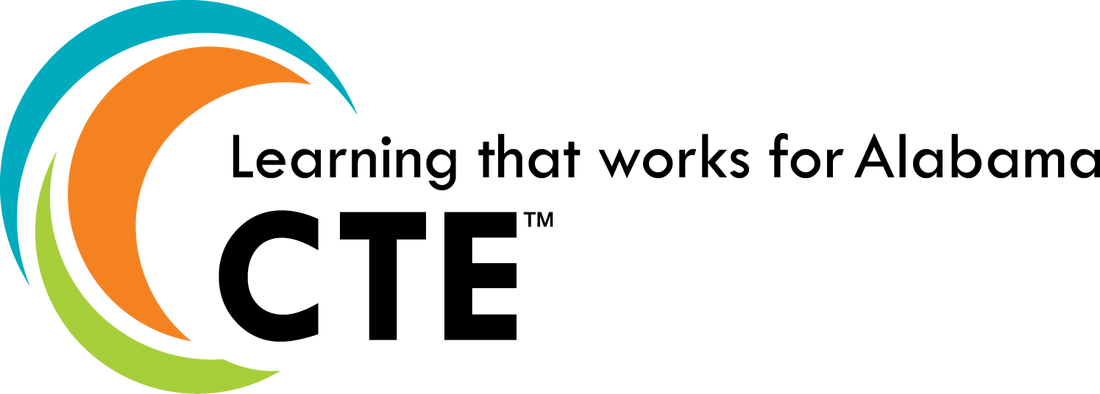 PROGRAM OF WORK2019-2020 GOALS FOR THE STATE ASSOCIATIONPLANS FOR ACHIEVING GOALSTIME LINEMEMBERSHIPIncrease state membership in both active and alumni members.State Officers will create letters of information and welcome to secondary and middle school advisors.Letters will be emailed to all advisors by the HOSA State Advisor and will be shared through social media by the officers, if appropriateLetters will be sent every other month, beginning in AugustLetters will include upcoming events and activitiesAugust – FebruaryLOCAL CHAPTER PARTICIPATION Increase the state’s local chapter participation in HOSA and HOSA related activities.State Officers will create a Google Form for Alabama HOSA Advisor or the Quarter.Form will be proofed by State Officer Advisors and State HOSA Advisor prior to its releaseOfficers will use social media and emails to promote the awardOfficers will use social media to recognize the award winnersOfficers will use social media to promote and recognize local HOSA chapters’ community involvement and HOSA activity participation (i.e. HOSA Week)A monthly hashtag will be used to track activity (#ALHOSAStrongSept)HOSA week dress up days will be included in this competition HOSA Week emphasis.  Officers will create a letter to advisors encouraging members to participate in HOSA Week Dress Up Days.Advisors will proof letterState Advisor will distribute the letterOfficers will also promote these activities during visitsDays include:  HOSA Spirit Day, NSP Day, Health Profession Day, Disney Day, and Western DayOfficers will visit local HOSA chaptersOffers to visit will be made to advisors at Summer ConferenceSmall chapters will be targeted through individual contacts and offers of visits and workshops.September, November, JanuaryMonthly, begin in AugustOctober, NovemberAugust - SLCCOMMUNICATION, INTERACTION, AND PUBLIC RELATIONSIncrease communication and HOSA awareness through early initiative programs and social media.Alabama HOSA will continue to offer the HOSA Spotlight Recognition Event.Promotion through social media and advisor emailsOfficers/Advisors will communicate and interact with Alabama HOSA members through social media a minimum of twice every two weeks.Officers will host Q&A sessions with HOSA members through Instagram a minimum of every other month.Members send in questions and officers replyApril – SLCApril – FebMay – FebINCREASE LEADERSHIP CHARACTERISTICS THROUGH HOSAIncrease leadership characteristics, chapter effectiveness, and participation in community service.Officers will revise and update HOSA workshopsInformation on running for state office will be included in each workshop if requested.Officers will provide workshops at JLDC designed to teach leadership characteristicsPotentially to include:  Jon Ross/ Teamwork, Lasonya/Confidence and Self-Awareness, Emmali/Sportsmanship and Modesty, William/CommunicationOfficers will attend the CTE Leadership Summit and the ILC State Officer TrainingOfficers will develop the finalized plan at that time after the training sessions mentioned above.AprilDecemberEVALUATION  (Criteria used to determine to what degree goals will be achieved.)State membership will increase by a minimum of 60 active members, or by a minimum of 100 members when including alumni membership.(2018-19 membership 9,496, Alumni 652)Participation in the State HOSA Spotlight event will include a minimum of 10 chapters.(2018-19 – 8 chapters)Participation in the Advisor of the Quarter event will include a minimum of 5 chapters.(pilot year)Participation in the Active HOSA Chapter event will include a minimum of 5 chapters.(pilot year)Officers will make a minimum of 40 chapter visits providing workshops and encouraging participation.(2018-19, 36 visits)Social media engagement will increase in Instagram, Twitter, Facebook, and YouTube(Emmali to gather current data and provide updates on progress at each meeting)Social media posts (>2/every other week), Instagram Q&A bimonthly), Advisor Recognition (quarterly), Chapter Participation Recognition (Monthly)EVALUATION  (Criteria used to determine to what degree goals will be achieved.)State membership will increase by a minimum of 60 active members, or by a minimum of 100 members when including alumni membership.(2018-19 membership 9,496, Alumni 652)Participation in the State HOSA Spotlight event will include a minimum of 10 chapters.(2018-19 – 8 chapters)Participation in the Advisor of the Quarter event will include a minimum of 5 chapters.(pilot year)Participation in the Active HOSA Chapter event will include a minimum of 5 chapters.(pilot year)Officers will make a minimum of 40 chapter visits providing workshops and encouraging participation.(2018-19, 36 visits)Social media engagement will increase in Instagram, Twitter, Facebook, and YouTube(Emmali to gather current data and provide updates on progress at each meeting)Social media posts (>2/every other week), Instagram Q&A bimonthly), Advisor Recognition (quarterly), Chapter Participation Recognition (Monthly)EVALUATION  (Criteria used to determine to what degree goals will be achieved.)State membership will increase by a minimum of 60 active members, or by a minimum of 100 members when including alumni membership.(2018-19 membership 9,496, Alumni 652)Participation in the State HOSA Spotlight event will include a minimum of 10 chapters.(2018-19 – 8 chapters)Participation in the Advisor of the Quarter event will include a minimum of 5 chapters.(pilot year)Participation in the Active HOSA Chapter event will include a minimum of 5 chapters.(pilot year)Officers will make a minimum of 40 chapter visits providing workshops and encouraging participation.(2018-19, 36 visits)Social media engagement will increase in Instagram, Twitter, Facebook, and YouTube(Emmali to gather current data and provide updates on progress at each meeting)Social media posts (>2/every other week), Instagram Q&A bimonthly), Advisor Recognition (quarterly), Chapter Participation Recognition (Monthly)